　2024中華民國山難救助協會中區搜救委員會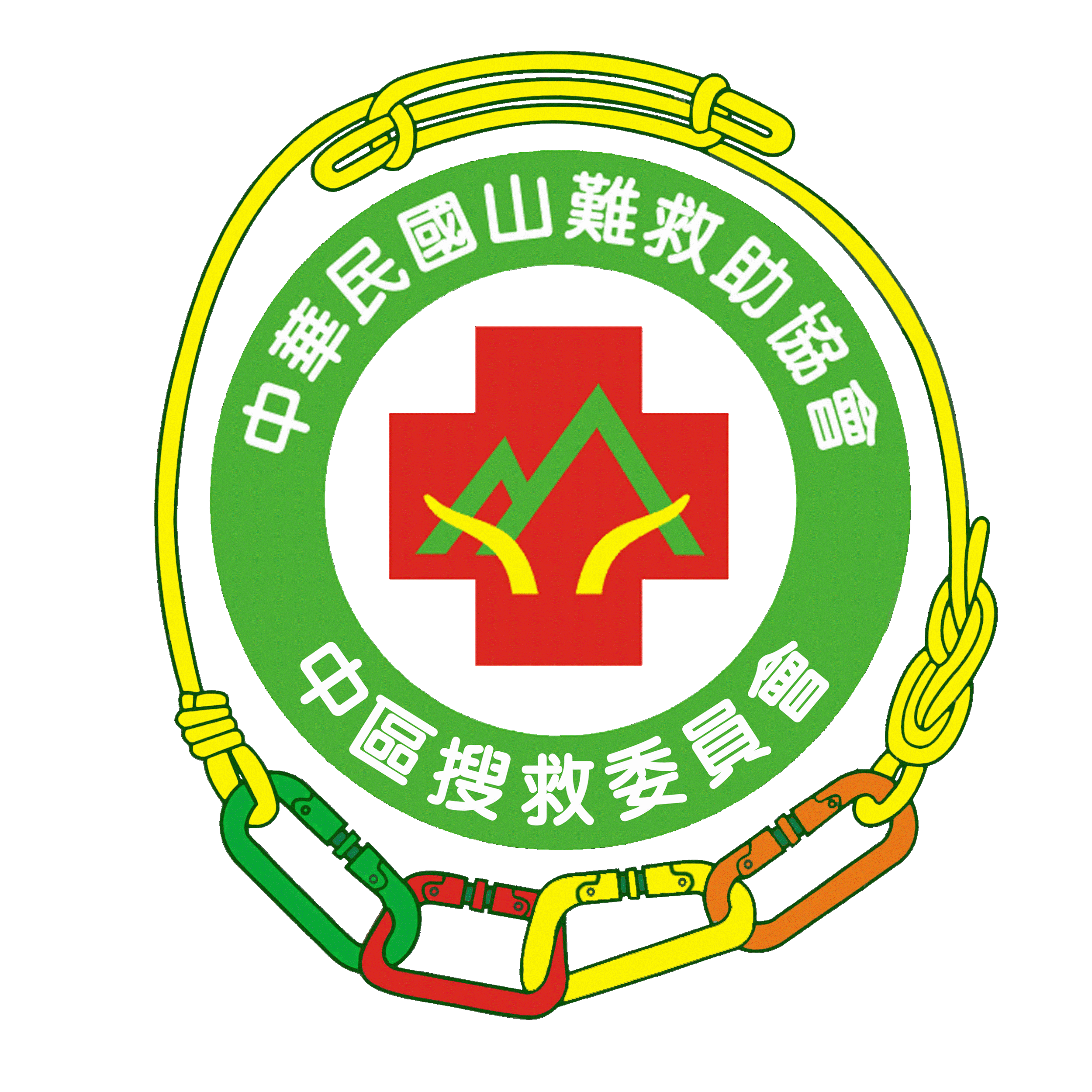    第二十期登山安全教育與技能研習營簡章研習主旨：藉由登山研習課程的訓練，建立有效正確的登山觀念，提升各種山域知識與熟練各項技能，進而減少山域活動傷害的發生。說明：山林是一所無限廣大的學校，擴展我們的學習領域，鍛鍊我們的體魄，陶冶我們的心志，開拓我們的視野，豐富我們的想像力，滿足我們的好奇心。山是一位母親，一位總是能平等對待每一個親近祂的人。伙伴們！讓我們一同走入山林，走入大自然的懷抱！中區搜救委員會由中部地區著名登山社團組成，所安排的研習課程都以實際的山野活動需要而設定，並聘請學有專精的講師及教練來授課，期能讓參加者有所收穫，讓登山活動更安全、更有樂趣，並從研習的過程當中，結識更多志趣相同的山友。報名方式：報名需年滿18歲以上。課程內容包括登山攀岩溯溪等高耗能與高風險運動，請評估自身健康情況,沒有足以影響安全的因素如傷病,懷孕,身體與心理障礙等情況再報名，營隊保留拒絕報名的權利。招生名額：48人(含保留名額5人)。中搜所屬會員社團推薦優先，一會限一人，報名時間自2023.12.08 18:00起，至2023.12.14 20:00截止，逾期視同放棄。由社團進行網路報名，報名網址: https://forms.gle/fMpf84a5Tk9eMz2j7 ，推薦信函正本請開訓當天繳交(檔案下載網址：https://reurl.cc/NyK5e6 ；扣除社團報名後，其餘名額開放一般民眾網路報名一般民眾報名錄取人數為社團報名後餘額，依報名先後順序錄取。報名時間自2023.12.15. 18:00開始（提前報名者無效），至2023.12.21 22:00截止或是額滿提前結束報名，一般民眾網路報名網址: https://forms.gle/fMpf84a5Tk9eMz2j7 。報名時序查詢網址: https://reurl.cc/m0mbl7   最遲2023.12.22 公告錄取名單,並以電子郵件通知(若無法聯繫或通知後無回覆則依報名順序遞補)。公告錄取查詢網址:https://reurl.cc/m0mbl7  課程簡章可上「中華民國山難救助協會」網站(https://www.mtrescue.org.tw)，點選（中搜第二十期）找尋下載，或網路搜尋「中搜登山研習營」部落格下載。研習費用：會員社團推薦者每人：11,200元，一般民眾報名者每人：11,500元，(以上費用包含講師、教練、場地、行政、紀念品等費用)。其餘交通、保險、裝備、餐食…等費用請自理。匯款帳號：兆豐國際商業銀行  北彰化分行 (銀行代碼017 )  帳號：01810441885   戶名：許志斌錄取人員請於2023.12.28 24:00前完成匯款繳費，逾期視同放棄，由後續人員遞補。匯款後請登錄相關資料於繳費登錄表： 退費機制：錄取繳費後因故未能參加，得依下列期間別進行退費(需扣除匯款手續費)，違反報名規定被退訓者則不退費。
*2024.02.08 24:00 前通知營隊可退費80%*2024.02.09～03.01 24:00通知營隊可退費60%*2024 03.02～03/11 24:00通知營隊可退費40%*2024 03.12 00:00當天起不再退費結訓規定出席率須達課程學分的80%以上，並通過期末測驗，始取得結訓資格。未達學分標準者無法參與期末測驗，但仍可全課程上完。期末測驗包括繩結、繩索攀降、攀岩及確保技術、拖吊救援、地圖方位判讀及導航、野外技能等範圍。出席率達上述標準，且通過期末測驗者，頒發結訓證書。兩者任一未達標者無法核發結訓證書或上課證明。其他事項課程從2024年03月02日起 ～ 2024年06月8日止。若因天候或其他不可抗力之因素(如疫情)，將考量人員安全，屆時決定取消、順延或更改課程內容。課表內定的預備天為彈性調課或增課使用。本屆研習營無值星，亦即無值星登錄作業。如有任何問題請聯絡：營主任：王憲榮 0928-670-121  執行長：張學賓 0932-955776課程表: 總學分75分，需出席獲得學分達60分以上並通過期末測驗、始取得結訓證書。此致中華民國山難救助協會中區搜救委員會登山教育研習營社團名稱：推薦人姓名：推薦人社團職稱：推薦人行動電話：                           __________________________*社團推薦人必須為會員社團現任理事長或是現任總幹事。*請用印或簽名後立即拍照上傳檔案至研習營報名網址，以利作業！*個資於確定錄取後蒐集！*正本需於開訓報到時繳回，感謝您~2024中搜第二十期登山安全教育與技能研習營課程表2024中搜第二十期登山安全教育與技能研習營課程表2024中搜第二十期登山安全教育與技能研習營課程表2024中搜第二十期登山安全教育與技能研習營課程表2024中搜第二十期登山安全教育與技能研習營課程表2024中搜第二十期登山安全教育與技能研習營課程表日  期時 間課 程 名 稱課   程   內   容講師、教練學分3月2日(六)08:3010:00開訓1.開訓致詞2.團體拍照,個人照陳增欽主委營隊幹部13月2日(六)10:0012:00營隊行政健康與風險管理保險與班費事務營主任營隊幹部03月2日(六)13:0016:00登山法律山友及領隊嚮導所需面對的法律事宜面面觀周玉蘭 律師13月2日(六)16:0017:30營隊時間學員自我介紹執行長03月3日(日)08:0012:00定向越野地圖正置，沿徑定位能力翁世豪23月3日(日)13:0016:00地圖與指北針地圖稜線及溪谷判讀，座標報讀翁世豪23月3日(日)16:0017:00營隊行政研習營事務營隊幹部03月9日(六)08:0010:00登山醫學1.野外緊急救護2.蜂螫蟲咬毒蛇等傷況處置3.高山症紀煥庭 醫師13月9日(六)10:0012:00登山氣象1.高山天氣形態介紹。2.氣象資訊取得分析與判讀林文龍 主任13月9日(六)13:0017:00登山裝備的認識與保養登山與溯溪裝備介紹與保養，防水與防寒，打包技巧，輕量化說明登山計劃書撰寫高雅鈴23月10日(日)08:0017:00地圖與指北針實地操作現地稜線及溪谷判斷,沿徑定位翁世豪33月16日(六)08:0012:00手機導航APP運用iOS與Android手機導航教學與戶外實作潘忠鵬，陳忠明23月16日(六)13:0016:30基礎繩結與應用繩結介紹，結繩方法，繩結運用陳昱睿23月16日(六)16:3017:30營隊時間學員自治幹部選舉執行長03月17日(日)08:0017:00中級山輕裝登山訓練地圖判讀與定位實作翁世豪33月23日(六)08:0016:00GPS導航與電子地圖GPS編輯軟體與運用、紙本地圖產出王守平33月23日(六)16:0017:00營隊時間技術公裝點交營隊幹部03月24日(日)08:0017:00繩索操作與攀降繩索攀爬，繩結通過攀岩確保技術，口令高固定點垂降王憲榮,林建興,洪國盛33月30日(六)08:0017:00中級山重裝登山訓練1.裝備打包與負重訓練2.撰寫登山計劃書3.指揮所通報演練4.GPS軌跡規劃與紀錄5.行進步伐與隊伍的行進管理黃文達,陳玉貞,陳文祥33月31日(日)08:0017:00人工岩場攀岩技術人工岩場攀岩與確保繩索攀爬,上下系統轉換繩結複習，理繩與收繩王東火,林建興,陳昱睿34月6(六)4月7(日)預備週預留作為必要時的彈性運用4月13日(六)08:0017:00天然岩場攀岩技術天然岩場攀岩與確保攀岩固定點架設低固定點垂降盧永淙,蔡清煌,洪國盛34月14日(日)08:0017:00密林穿越1.地圖判讀與導航 2.地形克服馬秀雯,陳世榮黃文信,張利釩林俊言,薛英杰34月20日(六)08:0017:00救護課程BLS基本救命術黃振谷34月21日(日)08:0017:00高空探索以高低空活動如姻緣路,巨人梯,蔓藤路,高跳台等項目實踐個人挑戰,建立團隊合作默契張雅恵,許國賢,林美枝34月27日(六)4月28日(日)08:0007:30野外技能裝備整理，營地選擇，天幕架設，用火管理，炊煮，獨處賴昱丞,張利釩,劉小閔34月28日(日)08:3017:00溯溪技術互助攀爬,深潭泳渡,垂降落水,背包脫困,瀑布攀降陳逸禪,楊正剛，沈永健35月4日(六)5月5日(日)08:0017:00高山攀登地圖判讀，困難地形通過，高山宿營，取火，觀星賴昱丞,高雅鈴,張利釩65月11日(六)5月12日(日)08:0017:00溯 溪 技 術溪谷行進，橫渡技巧，重裝脫困，浮具運用，重裝垂降深潭脫離，短瀑攻擊，固定點架設羅經標,黃正賢,廖志鑫65月18日(六)5月19日(日)08:0017:00搬運與拖吊傷患揹負，擔架操作，省力系統拖拉模擬陡坡拖拉，繩橋運用，擔架低岩角通過李榮昌,洪國盛,王憲榮65月25日(六)5月26日(日)08:0017:00綜合演練地型、氣象、方位判定、叢林穿越、傷患救助、負重訓練、急迫露宿馬秀雯,陳世榮黃文信,張利釩林俊言,薛英杰66月1日(六)08:0017:00期末測驗依營隊公告林俊言,張學賓,廖伯倫06月2日(日)預備天預留作為必要時的彈性運用6月8日(六)08:3012:00搜救案例分享山難事故分析，狀況預判，實際情況應變消防教官16月8日(六)13:0014:00結訓頒發結業證書陳增欽主委營隊幹部06月8日(六)14:0015:00公裝繳回裝備組長02024中華民國山難救助協會中區搜救委員會第二十期登山安全教育與技能研習營社團推薦函序號學員姓名行動電話性別出生年月日1